GAMBARAN PENGETAHUAN REMAJA TENTANG KEPUTIHAN PADA SISWI SMA PASUNDAN KECAMATAN MAJALAYA TAHUN 2020Disusun oleh : DHEBI NUR SAFEBRIYANINIM. P17320117112KTI ini telah disetujui, diperiksa dan dipertahankan dihadapan Dewan Penguji pada tanggal 29 Mei 2020Susunan Dewan PengujiMenyutujui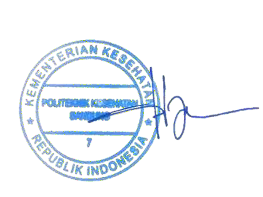 KETUA JURUSAN KEPERAWATAN BANDUNG POLITEKNIK KESEHATAN KEMENTRIAN KESEHATAN BANDUNGDr. Asep Setiawan, S.Kp., M.Kes NIP. 197004251993031003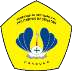 POLITEKNIK KESEHATAN KEMENKES BANDUNG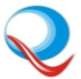 LEMBAR PENGESAHAN KTIKetua Penguji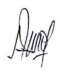 Bani Sakti, SKM., MKM.NIP. 196509271989032002Anggota Penguji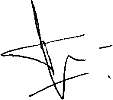 Kamsatun, S.Kep.,Ners.,M.KesNIP. 197007051996032002Anggota Penguji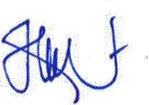 Susi Kusniasih, S.Kep.,Ners.,M.KesNIP. 196204141984032003